                                							     Count Sheet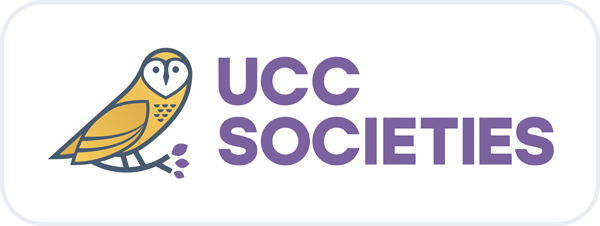 Society:________________________Date:________________________Overall Notes Total:___________________________Overall Coin Total:______________________________Overall Amount Logged:________________________Signatories:Signatory 1:______________________________________________															Signatory 2:______________________________________________		A copy of this count sheet must be handed into the Societies Office or uploaded to the income section of the portal when lodgement is made.	Notes:Amount of Notes: Total: (Notes x Amount of Notes = )1005020105Coins:Amount of Coins: Total: (Coins x Amount of Coins = )€2€1.50.20.10.5